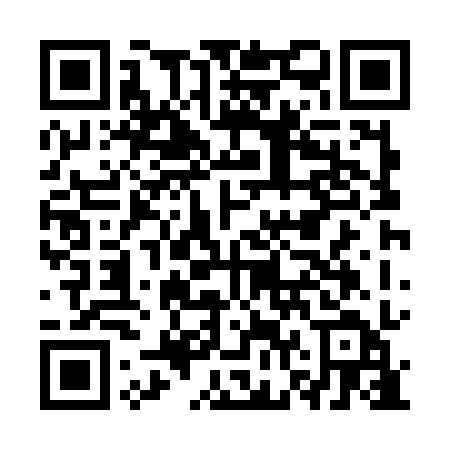 Ramadan times for Radochow, PolandMon 11 Mar 2024 - Wed 10 Apr 2024High Latitude Method: Angle Based RulePrayer Calculation Method: Muslim World LeagueAsar Calculation Method: HanafiPrayer times provided by https://www.salahtimes.comDateDayFajrSuhurSunriseDhuhrAsrIftarMaghribIsha11Mon4:264:266:1412:033:575:525:527:3412Tue4:234:236:1212:023:595:535:537:3613Wed4:214:216:1012:024:005:555:557:3814Thu4:194:196:0812:024:015:575:577:3915Fri4:164:166:0612:014:035:585:587:4116Sat4:144:146:0412:014:046:006:007:4317Sun4:124:126:0112:014:056:016:017:4518Mon4:094:095:5912:014:076:036:037:4719Tue4:074:075:5712:004:086:056:057:4820Wed4:044:045:5512:004:096:066:067:5021Thu4:024:025:5312:004:116:086:087:5222Fri3:593:595:5011:594:126:096:097:5423Sat3:573:575:4811:594:136:116:117:5624Sun3:543:545:4611:594:146:136:137:5825Mon3:523:525:4411:594:166:146:148:0026Tue3:493:495:4111:584:176:166:168:0227Wed3:463:465:3911:584:186:176:178:0428Thu3:443:445:3711:584:196:196:198:0629Fri3:413:415:3511:574:206:216:218:0830Sat3:393:395:3311:574:226:226:228:1031Sun4:364:366:3012:575:237:247:249:121Mon4:334:336:2812:565:247:257:259:142Tue4:304:306:2612:565:257:277:279:163Wed4:284:286:2412:565:267:297:299:184Thu4:254:256:2212:565:277:307:309:205Fri4:224:226:2012:555:297:327:329:226Sat4:204:206:1712:555:307:337:339:247Sun4:174:176:1512:555:317:357:359:268Mon4:144:146:1312:545:327:377:379:289Tue4:114:116:1112:545:337:387:389:3110Wed4:084:086:0912:545:347:407:409:33